Приложение к письму  МОНМ РКот  22.01.16   № 01-14/179МЕТОДИЧЕСКИЕ РЕКОМЕНДАЦИИ ПО АНАЛИЗУ СОВРЕМЕННОГО УРОКАМетодические рекомендации  разработаны Управлением по надзору и контролю в сфере образования и ГКУ РК «Информационно-методический, аналитический центр».Внутришкольный контроль - включает в себя систематические и глубокое изучение учебно-воспитательного процесса и труда учителя, оказание ему своевременной помощи. Осуществляется директором школы и его заместителем по учебно-воспитательной работе при широком участии опытных педагогов. Задачи контроля:создание благоприятных условий для развития ОУ;обеспечение взаимодействия управляющей и управляемой систем;создание  информационного банка данных о работе каждого педагога, состояния УВП, уровня воспитанности, развития учащихся;побуждение к устранению существующих недостатков и использованию новых возможностей;мотивация педагогов на улучшение результатов труда.Выделяется два вида контроля: тематический и фронтальный.Тематический контроль направлен на углубленное изучение какого-либо конкретного вопроса в системе деятельности педагогического коллектива, группы учителей или отдельного учителя; на младшей или старшей ступени школьного обучения; в системе нравственного или эстетического воспитания школьников. Содержание тематического контроля составляют вводимые в школе инновации, результаты внедрения передового педагогического опыта.Фронтальный контроль направлен на всестороннее изучение деятельности педагогического коллектива, методического объединения или отдельного учителя. При фронтальном контроле деятельности отдельного учителя, например при аттестации, изучаются все направления его работы - учебное, воспитательное, общественно-педагогическое, управленческое. При фронтальном контроле деятельности школы изучаются все аспекты работы данного образовательного учреждения: всеобуч, организация образовательного процесса, работа с родителями, финансово-хозяйственная деятельность и др.С учетом того, что контроль осуществляется за деятельностью отдельного учителя, группы учителей, всего педагогического коллектива или какой-либо административной службы, выделяются несколько форм контроля: персональный, классно-обобщающий, предметно-обобщающий, тематически-обобщающий, комплексно-обобщающий. Использование разнообразных форм контроля позволяет охватить значительно большее число педагогов, различные направления работы школы, рационально использовать фактор времени, избежать возможных перегрузок  учителей.Персональная форма контроля осуществляется за работой отдельного учителя, классного руководителя, воспитателя. Контроль может быть тематическим и фронтальным. В деятельности учителя персональный контроль важен как средство самоуправления педагога, стимулирующего фактора в его профессиональном становлении. Классно-обобщающая форма контроля применима при изучении совокупности факторов, влияющих на формирование классного коллектива в процессе учебной и внеучебной деятельности. Предметом изучения в данном случае выступает деятельность учителей, работающих в одном классе, система их работы по индивидуализации и дифференциации обучения, развитие мотивации и познавательных потребностей учащихся, динамика успеваемости учащихся по годам или в течение одного года, состояние дисциплины и культуры поведения и др.Предметно-обобщающая форма контроля используется в тех случаях, когда изучается состояние и качество преподавания отдельного предмета в одном классе, или в параллели классов, или в целом в школе. Для проведения такого контроля привлекаются как администрация, так и представители методических объединений школы.Тематически-обобщающая форма контроля имеет своей главной целью изучение работы разных учителей и разных классов, по отдельным направлениям учебно-воспитательного процесса. Например, использование краеведческого материала в процессе обучения, или развитие познавательных интересов учащихся, или формирование основ эстетической культуры учащихся на уроках естественного цикла и др.Комплексно-обобщающая форма контроля используется при осуществлении контроля за организацией изучения нескольких учебных предметов, нескольких учителей в одном или нескольких классах. Данная форма преобладает при фронтальном контроле.В процессе внутришкольного контроля используются такие методы, как изучение школьной документации, наблюдение, беседы, анкетирование, изучение передового педагогического опыта, хронометрирование, диагностические методы и т.д. Для глубокой и объективной оценки объекта внутришкольного контроля необходимо  использовать сочетание различных методов контроля, позволяющих получить необходимую объективную информацию. Одним из важных методов внутришкольного контроля является посещение и  анализ урока.Объекты контроля в процессе посещения уроковВиды анализа  урокаОсновной формой организации учебно-воспитательного процесса является урок. Одним из важных условий проведения урока является рациональный выбор его типа и соблюдения основных элементов его структуры.Существует несколько подходов к классификации уроков: по дидактической цели, по цели организации познавательной деятельности, по основным этапам учебного процесса, методам обучения, по способам организации учебной деятельности учащихся.Дидактическая цель является важнейшей составляющей процесса обучения, поэтому классификация по этому признаку наиболее близка к реальному уроку. Тип урока определяет особенности его структуры (наличие, последовательность и взаимосвязь элементов). Одни уроки включают все элементы структуры, другие - только некоторые. Рассмотренные ниже структуры различных типов уроков и схемы их анализа являются ориентировочными. Они предусматривают вариативность в зависимости от опыта педагога, возраста учащихся, их подготовки, содержания учебного материала, методов обучения, места проведения уроков и т.п.Урок усвоения новых знаний                                       (схема анализа урока Приложение №1)Основная цель данного типа урока - дать учащимся знания по новому разделу предмета. Изложение материала начинается с постановки изучаемых вопросов, т.е. с раскрытия плана изучения нового материала и увязки его с предыдущими темами. Для активизации познавательной деятельности учащихся объяснение или лекцию целесообразно сочетать с беседой, основывающейся на знаниях, полученных при изучении материала предыдущих уроков и на их жизненном опыте. Для повышения эффективности учебного процесса необходимо использовать создание проблемных ситуаций, широкое применение инновационных технологий. Закрепление нового материала проводится чаще всего путем беседы в форме опроса. Вопросы для беседы не должны повторять вопросов плана изложения нового материала. Целесообразно, чтобы они были более простыми и предполагали достаточно короткие ответы.Структура урока1. Проверка домашнего задания, воспроизведение и коррекция опорных знаний учащихся (5-7 мин.).2. Мотивация учебной деятельности учащихся. Сообщения темы, цели, задач урока и мотивация учебной деятельности школьников (до 5 мин.).3. Восприятие и первичное осознание нового материала, осмысление связей и отношений в объектах изучения (10-20 мин. / Для младшего школьника / или 10-30 мин. / Для старшеклассника /).4. Первичная проверка понимания усвоенного, первичное закрепление усвоенного. (10-15 мин.).5. Подведение итогов урока (рефлексия) и сообщение домашнего задания (до 10 мин.).Урок усвоения навыков и умений                                       (схема анализа урока Приложение №1)Основная цель данного типа урока - закрепление и осознание ранее усвоенного материала (знаний, умений, навыков), овладение учащимися определенным теоретическим материалом, правилом или алгоритмом. Учащиеся под руководством учителя решают задачи, выполняют расчеты, самостоятельно работают с книгой и другими материалами. Основой такого урока можно назвать тренировки в различных вариантах, которые требуют от ученика перенос знаний и умений в новые, нестандартные ситуации. Данный тип урока включает организационную часть, определение и разъяснение цели занятия, воспроизведение учащимися знаний, связанных с содержанием предстоящей работы; сообщение содержания задания и инструктаж о его выполнении; самостоятельную работу учащихся над заданием или под руководством учителя; обобщение и оценка выполненной работы; инструктаж по выполнению домашнего задания. Структура урока1. Актуализация опорных знаний и практического опыта учащихся.Проверка домашнего задания, воспроизведение и коррекция опорных знаний и опыта учащихся (подготовительные задачи).2. Сообщение темы, цели, задач урока и мотивация учебной деятельности школьников.3. Первичное применение приобретенных знаний (пробные упражнения).4. Применение учащимися знаний в стандартных условиях с целью усвоения навыков (тренировочные упражнения).а) упражнения по образцу;б) упражнения по инструкции;в) упражнения по заданию учителя.5. Творческий перенос знаний и навыков в новые условия с целью формирования умений (творческие упражнения).6. Итоги урока (рефлексия) и сообщение домашнего задания.3. Урок применения знаний, умений и навыков (схема анализа урока Приложение №2)Основная цель данного типа урока -  научить самостоятельно и творчески применять знания, навыки и умения в жизненных условиях, способствовать подготовке учащихся к жизни, труду на производстве, усилению связи теории с практикой, формирование у учащихся трудолюбия, самостоятельности и творческой активности в решении различных производственных задач и жизненных проблем. Урок проводится при завершении изучения темы или раздела предмета. Включает в себя организационную часть, определение и разъяснение целей занятия, установление связи с ранее изученным материалом, инструктаж по выполнению работы, самостоятельную работу учащихся, оценку ее результатов, инструктаж по выполнению домашнего задания.Структура урока1. Актуализация опорных знаний и деятельности учащихся, необходимых для творческого решения задач.2. Проверка домашнего задания, воспроизведение и коррекция опорных знаний, навыков и умений, необходимых учащимся для самостоятельного выполнения практического задания.3. Постановка цели и задач урока. Мотивация учебной деятельности.4. Осмысление содержания и последовательности применения практических действий.5. Самостоятельное выполнение учащимися заданий под руководством учителя.6. Обобщение и систематизация учащимися результатов работы.7. Отчет учащихся о способах и результатах выполнения работы и теоретическая интерпретация полученных результатов.8. Итоги урока (рефлексия), сообщение домашнего задания.Урок применения знаний, умений и навыков (практическая работа)Структура урока1. Актуализация опорных знаний и деятельности учащихся, необходимых для творческого решения задач.2.  Постановка цели и задач урока. Мотивация учебной деятельности3. Усвоение новых знаний.4. Формирование элементарных навыков на основе применении их в стандартных условиях.5. Формирование дифференцированных обобщенных умений.6. Анализ задачи (раскрытие способов решения творческих элементов).7. Подготовка необходимого для работы оборудования.8. Самостоятельное выполнение практической части работы.9. Творческое применение обобщенных знаний, умений и навыков в постоянно меняющихся условиях, или в ситуациях, приближенных к жизненным.10. Контроль, самоконтроль, взаимоконтроль в процессе выполнения работы.11. Итоги урока. Рефлексия. Сообщение домашнего задания.4. Урок обобщения и систематизации знаний (схема анализа урока Приложение №3)Основная цель данного типа урока - приведение усвоенных учащимися понятий в стройную систему, которая предусматривает раскрытие и усвоение связей и отношений между ее элементами; сознательное овладение основными теориями и ведущими идеями учебного предмета или принципами соответствующей отрасли науки. Урок такого типа проводится после изучения темы или раздела предмета. Для систематизации и обобщения выделяются ключевые вопросы курса. Внимание обращается на нахождение и раскрытие в уже выученном материале закономерностей, логических связей, глубокой сущности процессов и явлений, на переход от отдельных к более широким обобщениям. Следует обратить внимание на то, что систематизация предполагает определенную форму отражения отдельных фактов в определенной системе отношений - схему, обобщающую таблицу. Нельзя считать систематизацией простое воспроизводство отдельных фактов или действий в конце изучения темы. Это будет простое повторение. Элементами урока являются: постановка проблем и выдача заданий, выполнение учащимися заданий и решение задач; анализ ответов и оценка результатов работы; исправление ошибок; подведение итогов; инструктаж по выполнению домашнего задания.Структура урока1. Сообщение темы, цели, задач урока и мотивация учебной деятельности школьников.2. Воспроизведение и коррекция опорных знаний учащихся.3. Повторение и анализ основных фактов, событий, явлений.4. Повторение, обобщение и систематизация понятий, усвоение соответствующей системы знаний, ведущих идей и основных теорий.5. Итоги урока. Рефлексия. Сообщение домашнего задания.5. Уроки контроля и коррекции знаний, умений и навыков (схема анализа урока Приложение №4)Основная цель данного типа урока - проверка качества и прочности усвоенного материала, сформированности умений и навыков  (предметных и метапредметных компетенций), внесение корректив, выявление пробелов в знаниях, навыках и умениях, выявление качества усвоения знаний, навыков и умений. Такие уроки проводятся в конце изучения темы, раздела и исполняют целый ряд функций: контролирующую, обучающую, воспитательную, диагностирующую и др.Структура урока1. Мотивация учебной деятельности школьников и сообщение темы, цели и задач урока:- показ необходимости широкого и свободного использования в жизненных ситуациях приобретенных в школе знаний, навыков и умений;- сообщение о характере задач на уроке, последовательность и способы их выполнения, оформление результатов самостоятельной работы.2. Проверка знания учащимися фактического материала и умение раскрывать элементарные внешние связи в предметах и ​​явлениях:- устная фронтальная беседа;- устный индивидуальный опрос.3. Проверка знаний учащимися основных понятий (законов) и умений объяснять их сущность, приводить самые убедительные аргументы в своих суждений и примеры:- письменная работа (8 - 10 мин.)- индивидуальный опрос.4. Проверка глубины осмысления учащимися знаний и степени их обобщения:- письменный опрос;- самостоятельное составление или заполнение таблицы.5. Применение учащимися знаний в стандартных условиях:- письменное решение задач (вычислительных, качественных или познавательных)- выполнение самостоятельных практических заданий с готовыми данными, сформулированными вопросами и известным способом выполнения действий.6. Применение знаний в измененных (нестандартных) условиях:- выполнение комплексных творческих письменных работ, требующих переноса приобретенных знаний и способов выполнения действий в новых условиях;- выполнение комплексных творческих практических задач.Задания по объему или степени трудности должны соответствовать рабочей программе и быть посильными для каждого обучающегося.7. Проверка, анализ и оценка выполненных заданий.8. Итоги урока (рефлексия) и сообщение домашнего задания.6. Комбинированный урок (схема анализа урока Приложение №5)Данный тип урока имеет наиболее сложную структуру и может включать  в себя следующие элементы: организационную часть; проверку знаний ранее изученного материала и выполнения домашнего задания; изложение нового материала; первичное закрепление новых знаний, применение их на практике и инструктаж по домашнему заданию.Структура урока:Применяются различные комбинации структурных элементов различных типов уроков.1. Актуализация накопленного опыта и опорных знаний учащихся.2. Мотивация учебной деятельности учащихся.3. Сообщение темы, задач урока.4. Восприятие и усвоение учащимися нового учебного материала.5. Применение учащимися знаний и действий в стандартных условиях с целью усвоения навыков (тренировочные упражнения).6. Творческий перенос знаний и навыков в новые условия с целью формирования умений (творческие упражнения).7. Анализ достижений учащихся.8. Итоги урока.Алгоритм подготовки администрации  к посещению урока1. Определить для посещения конкретный урок или систему уроков (учитель, предмет, тема, класс) в соответствии с целями, задачами, планом внутришкольного контроля и  рекомендациями по итогам посещения предыдущих уроков (при наличии).2. Определить цель посещения урока.3. Разработать конкретную схему анализа урока в соответствии с определенной целью посещения урока.4. Ознакомиться с рабочей программой учителя,  с особенностями преподавания учебного предмета5. Ознакомиться с результатами педагогического консилиума класса (при наличии).6. Ознакомиться с содержанием записей в классном журнале (тема предыдущего урока, объем, содержание и характер домашнего задания).7. Определить необходимость проверки сформированности компетенций обучающихся, при необходимости подготовить соответствующий инструментарий (вопросы для беседы, тексты контрольных работ, темы сочинений, тестов, анкетирование и др.).8. При необходимости привлечь для посещения урока  руководителя методического объединения, методиста, учителя-наставника, классного руководителя, психолога и др.).9. Подготовить все необходимые бланки  для фиксации хода урока и его анализа.   Цели  посещения урока (примерный перечень)1. Определить эффективность работы по развитию познавательных интересов обучающихся.2. Изучить эффективность методов обучения, применяемых учителем на уроке.3. Определить эффективность форм и методов обучения, применяемых учителем.4. Изучить педагогическое руководство со стороны учителя работой обучающихся с учебником.5. Изучить эффективность методов обучения, применяемых  учителем на уроке, для реализации межпредметных связей.6. Оценить объективность оценивания на уроке.7. Изучить работу учителя по формированию метапредметных компетенций.8. Определить уровень самостоятельной работы обучающихся на уроке.9. Ознакомиться с работой молодого (нового) учителя.10. Оказать методическую помощь учителю по конкретному вопросу.11. Выявить уровень знаний обучающихся по предмету.12. Использование учителем темы для воспитания доброты и человечности.13. Изучить, как используется на уроке местный материал.14. Изучение осуществления учителем на уроке профориентационной работы.15. Изучить, как формируется интерес к изучению родного (иностранного) языка.16. Определить пробелы и типичные недостатки в знаниях обучающихся, установить причины.17. Изучить, с помощью каких методов  работы и методических приемов учитель включает обучающихся в активную творческую деятельность.18. Познакомиться с условиями, которые обеспечивают достижение позитивных результатов.19. Изучить, как осуществляется индивидуальный подход.20. Изучить методику освоения нового материала. 21. Выявить уровень усвоения обучающимися нового материала.22. Ознакомиться с работой учителя по выработке культуры устной и письменной речи.23. Проверить выполнение учителем предыдущих рекомендаций.24. Ознакомиться с методами и приемами учителя по реализации  целей и задач урока. 25. Изучить эффективность использования раздаточного материала и наглядности.26. Изучить состояние дифференциации обучения.27. Определить уровень поликультурной  направленности обучения и воспитания.28. Изучить, как учитель внедряет ППО.29. Изучить рациональность распределения  времени по этапам  урока.30. Изучить, как учитель обеспечивает формирование понятийного аппарата предмета по данной теме.31. Изучить использование учителем воспитательного потенциала урока.32. Изучить оптимальность объема, характер, сложность, дифференциацию и способы инструктирования домашнего задания.33. Оценить, как учитель придерживается критериев при оценивании ответов обучающихся.34. Определить уровень сформированности у обучающихся научного мировоззрения.35. Изучить умение выделять главное на этапах изучения и закрепления нового материала, контроля знаний обучающихся.36. Изучить умение учителя рационально подбирать формы и методы работы в соответствии с возрастными особенностями обучающихся, содержанием материала.37. Изучить умение учителя обеспечить учебную дисциплину на уроке.38. Изучить умение руководить познавательной деятельностью обучающихся, развивать интерес к предмету.39. Изучить умение обеспечивать контроль знаний, умений, навыков обучающихся (формирования предметных компетенций).40. Изучить умение обеспечить единство обучения и воспитания с учетом темы,  содержания   материала урока.41. Рассмотреть владение психологией общения с обучающимися.42. Оценить  уровень владения  учителем образовательными технологиями при обучении.43. Изучить уровень гуманизации обучения.44. Изучить эффективность методов обучения, используемых учителем.45. Изучить объективность оценивания обучающихся.46. Оценить эффективность работы учителя по развитию познавательных интересов обучающихся.47. Выявить уместность и эффективность форм обучения, используемых учителем.48. Изучить уровень самостоятельной работы обучающихся на уроке.49. Изучить, как учитель осуществляет на уроке межпредметные связи.50. Изучить эффективность приемов, используемых учителем, для организации обратной связи на уроке.51. Изучить уровень сформированности метапредметных (общеучебных) навыков.52. Изучить работу учителя по формированию у обучающихся умения самостоятельно  приобретать знания.53. Установить уровень знания обучающимися фактического материала по предмету.54. Изучить результативность внедрения современной образовательной технологии.55. Изучить состояние дисциплины обучающихся на уроке, уровень культуры общения учителя с обучающимися.56. Изучить деятельность учителя по развитию творческого потенциала обучающихся.57. Изучить уровень реализации принципа единства обучения, воспитания и развития личности.58. Выяснить уровень соблюдения учителем принципа научности при изучении нового материала.59. Изучить целесообразность и эффективность  использования наглядности на уроке.60. Изучить формы, методы и приемы реализации учителем индивидуального и дифференцированного подхода на разных этапах урока61. Изучить стиль общения учителя с обучающимися.62. Выяснить уровень оптимального подбора объема учебного материала и  его  содержания для эффективного усвоения новой темы63. Оценить методы работы учителя по формированию внутренней мотивации обучения.64. Оценить методы сотрудничества учителя с обучающимися на уроке.65. Проверить соблюдение правил техники безопасности и норм санитарно-гигиенического режима на уроке.66. Проанализировать технику проведения урока (ритм, темп, распределение времени).67. Оценить грамотность учителя при использовании определенных технологий и методик обучения,  эффективность их использования.68. Изучить систему работы учителя по осуществлению контроля, проверки и оцениванию знаний, умений и навыков (компетенций) обучающихся (гуманность, объективность, разнообразие форм, методов, видов проверки и контроля).69. Изучить психологическое состояние обучающихся на уроке (активность, чувство комфорта, профилактика утомляемости и др.), умение учителем снять тревожность и неуверенность 70. Изучить особенности развития познавательных процессов на уроке (внимания, памяти, восприятия, мышления).71. Оценить рациональность использования времени на уроке (хронометраж урока).72. Изучить  методы и приемы создания благоприятного климата на уроке.73. Изучить эффективность использования инновационных форм и методов обучения.74. Изучить обеспечение усвоения обучающимися основных понятий на уроке.75. Изучить способы формирования критического мышления обучающихся.76. Оценить организацию игровой деятельности обучающихся на уроке.77. Проанализировать уровень и эффективность использования ИКТ технологий в  образовательном процессе.78. Оценить работу учителя по развитию на уроке творческих способностей и талантов обучающихся.79. Проанализировать формирование навыков культуры устной и письменной речи.80. Эффективность работы учителя по развитию связной речи обучающихся, обогащению словарного запаса.Примерный перечень выводов к анализу урокаТема урока соответствует календарно-тематическому планированию.Методическая структура урока соответствует поставленным целям и задачам.Осуществляет планирование урока в соответствии с индивидуальными и возрастными особенностями обучающимися.Обоснован оптимальный отбор методов, приемов и средств обучения, которые соответствуют содержанию учебного материала.Умеет организовать класс на учебную деятельность и поддержание дисциплины.Умело формулирует и обосновывает цели и задачи урока в соответствии с возрастными и  индивидуальными особенностями обучающихся.Планирует приемы и формы работы, обеспечивающие активность и самостоятельность мышления обучающихся.Задает на уроке высокий темп и оптимальный ритм образовательного процесса.Соблюдает логическую связь между новым материалом и ранее изученным.Использует оптимальное соотношение нагрузки на память и мышление учащихся. Сочетает усвоение знаний в готовом виде и в процессе самостоятельного поиска. Применяет различные формы работы для актуализации в памяти ранее усвоенных знаний и умений, необходимых для восприятия новых. Использует установки в форме убеждения и внушения, аргументации выбранной позиции. Добивается активного учения каждого школьника. Обеспечивает дифференцированный и индивидуальный подход к обучающимся, сочетание его с коллективной работой в классе. Определяет деятельность обучающихся формулировками: проанализируйте, докажите, сравните, выразите символом, создайте схему или модель, обобщите (сделайте вывод), выберите способ решения, исследуйте, оцените, измените, придумайте и т.д. Обеспечивает полноту изложения программного материала. Использует элементы новизны, развивающие любознательность обучающихся. Включает в содержание урока задания творческого характера. Предлагает практические задания на отработку изученного материала и диагностические задания на проверку его понимания и усвоения. Организует работу в группах, формирует лидерские и координаторские способности. Соблюдает единый орфографический режим. Ведет учет обученности, обучаемости, учебных и воспитательных возможностей обучающихся. Урок вызывает у обучающихся интерес, воспитывает познавательную потребность.  Чередует виды деятельности для предупреждения утомляемости на уроке. На уроке доминирует атмосфера доброжелательности и активного творческого труда.Следит за степенью усвоения нового материала. Оказывает индивидуальную помощь обучающимся, испытывающим затруднения в обучении. Следит за соблюдением обучающимися правильной осанки и рабочей позы. Применяет здоровьесберегающие технологии, обеспечивает охрану жизни и здоровья обучающихся. Обеспечивает достижение образовательных, развивающих и воспитательных целей урока (в полном объеме, частично). Урок насыщен современными образовательными технологиями. Умело связывает теорию с практикой, использование жизненного опыта обучающихся с целью развития у них познавательной активности и самостоятельности. Проводится работа по формированию навыка исследовательской работы  и  проектной деятельности. Реализует проблемное обучение. Применяет диалоговые формы общения обучающихся.Обсуждает с обучающимися актуальные события современности. Создает нестандартные ситуации для использования сформированных компетенций обучающихся при решении поставленных задач. Урок носит нравственную и мировоззренческую направленность. Планирует в системе повторение ранее пройденного материала. Обоснованно выбирает и применяет на уроке наглядные средства обучения, включая ИКТ в качестве иллюстрации, для эмоциональной поддержки, для решения обучающих задач. Осуществляет межпредметные и межкурсовые связи. Обеспечивает объективность контрольно-оценочной деятельности обучающихся в соответствии с установленными критериями. Формирует навыки самоконтроля и самооценки. Уважает человеческое достоинство, честь и репутацию обучающихся. Соблюдает нормы педагогической этики (самообладание, педагогический такт, стиль поведения). Умело проводит самоанализ урока, объективно оценивает  его результативность. Проводит инструктаж домашних заданий, соблюдает оптимальный объем, доступность, дифференциацию заданий, предоставляет право выбора. Примерные рекомендации учителю по результатам анализа посещенного урока:1. Продумывать в комплексе и конкретизировать в плане урока задачи обучения, развития и воспитания обучающихся.2. Тщательнее продумывать не только образовательную цель урока, но и развивающую, и воспитательную. 3. Конкретизировать цели и задачи урока, связывая их  с  содержанием   учебного материала.4. Углублять практические умения и навыки использования инновационных форм и интерактивных методов работы.5. Рационально (целесообразно) использовать наглядность, продумывать ее роль  и эффективность в структуре урока.6. Использовать в системе методов обучения элементы проблемного обучения.7. Продумывать и правильно использовать контрольно-коррекционную функцию урока как стимулирующую роль в учебном процессе.8. Подбирать оптимальные методы и приемы работы с учебным материалом в соответствии со структурной организацией урока.9. Продумывать систему упражнений для повышения практической   направленность урока.10. Продумывать систему вопросов, формирующих аналитическое мышление (на обобщение, сопоставление, анализ,  формулировку выводов).11. Уделить внимание подбору дидактического материала (элементы новизны, факты для сравнения, выводов), позаботиться о его воспитательной направленности.12. Практиковать опережающие домашние задания, продумывать их систему, роль в системе уроков.13. Продумывать систему работы с учебником, планировать самостоятельную работу (отбор материала для иллюстрации, выбор из учебника орфограмм, правил, законов и др.).14. Планировать систему тренировочных упражнений, которые содержат не только анализ явлений, законов, но и задания творческого характера.15. Обратить внимание на развивающее обучение – развитие умственных способностей обучающихся (мышление, речь, воображение, память и др.) используя  рациональные приемы учебной деятельности.16. Обратить внимание на развивающее обучение – развитие критического обучения обучающихся путем подбора соответствующих форм и методов работы.17. Этап урока «домашнее задание» использовать для актуализации материала, необходимого для усвоения новой темы.18. При подготовке к уроку продумывать структуру урока, формы и методы работы на уроке  с учетом полученных рекомендаций.19. Выполнять требования к современному уроку   в рамках внедрения ФГОС.20. При реализации рабочей программы на уроках использовать приемы системно-деятельностного подхода.21. Продумать систему домашних заданий в рамках отдельной темы, блоков уроков с учетом  реальных возможностей и индивидуальных особенностей обучающихся класса.22. При планировании уроков предусмотреть возможность межпредметной или внутрипредметной интеграции отдельных тем. 23. Обратить внимание на возможность использования игровых технологий  в организации образовательного процесса.24. Обратить внимание на методику организации коллективной, групповой, индивидуальной творческой деятельности.25. Разработать  систему методов и приемов  по  предупреждению (или преодолению) неуспешности обучающихся.Предложения, рекомендации должны ориентировать педагога на:- усовершенствование структуры, содержания и организации урока;- осуществление индивидуализации и дифференциации обучения;- внедрение новых образовательных технологий обучения;- реализацию воспитательного потенциала учебного предмета;- изучение и внедрение передового педагогического опыта;- анализ методической литературы;- моделирование собственной творческой лаборатории и др.Требования к современному уроку в условиях внедрения ФГОС нового поколенияПринципиальным отличием современного подхода является ориентация стандартов на результаты освоения основных образовательных программ. Под результатами понимается не только предметные знания, но и умение применять эти знания в практической деятельности.Каковы же требования, предъявляемые к современному уроку? Учитель должен спланировать свою деятельность и деятельность учащихся, четко сформулировать тему, цель, задачи урока:урок должен быть проблемным и развивающим: учитель сам нацеливается на сотрудничество с учениками и умеет направлять учеников на сотрудничество с учителем и одноклассниками;учитель организует проблемные и поисковые ситуации, активизирует деятельность учащихся;вывод делают сами учащиеся;минимум репродукции и максимум творчества и сотворчества;времясбережение и здоровьесбережение;учет уровня и возможностей учащихся, в котором учтены такие аспекты, как профиль класса, стремления учащихся, настроение детей;планирование обратной связи;	В соответствии с новыми стандартами необходимо усилить мотивацию ребенка к познанию окружающего мира, продемонстрировать ему, что школьные занятия  – это не получение отвлеченных от жизни знаний, а наоборот – необходимая подготовка к жизни, её узнавание, поиск полезной информации и навыки ее применения в реальной жизни. Принципы педагогической техники на уроках:свобода выбора (в любом обучающем или управляющем действии ученику предоставляется право выбора);открытости (не только давать знания, но и показывать их границы, сталкивать ученика с проблемами, решения которых лежат за пределами изучаемого курса);деятельности (освоение учениками знаний, умений, навыков преимущественно в форме деятельности, ученик должен уметь использовать свои знания);идеальности (высокого КПД) (максимально использовать возможности, знания, интересы самих учащихся);обратной связи (регулярно контролировать процесс обучения с помощью развитой системы приемов обратной связи).Анализ урока на соответствие требованиям ФГОСОУ_____________________________________________Класс____________Предмет_________________________________________________________Тема урока _______________________________________________________ФИО учителя _____________________________________________________Оборудование______________________________________________________С выводами и рекомендациями ознакомлен (а) __________________________                                                                                                                                    (Подпись учителя)Рекомендации по использованию оценочного листаОценочный лист не предназначен для полного комплексного анализа урока и оценивает его только с точки зрения соответствия требованиям ФГОС по определенным параметрам: целеполагание, информационное обеспечение, организационные особенности, педагогические технологии, оценка деятельности и рефлексия. Критерии выбраны в связи с тем, что именно они являются важными при оценке уровня соответствия урока требованиям ФГОС. 1. ЦелеполаганиеЗначимость критерия сопряжена с ролью целеполагания в процессе создания мотивации к обучению.2. Информационное обеспечениеЗначимость критерия обусловлена особенностями познавательной деятельности. Стандарты второго поколения ориентированы на переход от  репродуктивной деятельности к активному обучению, которое обеспечивается не только за счет использования определенных педагогических технологий, но и за счет использования различных информационных источников и создания полноценной информационно-образовательной среды обучения.3. Организация деятельности обучающихсяЗначимость критерия обусловлена требованиями ФГОС к организации самостоятельной познавательной деятельности обучающихся.4. Педагогические технологииЗначимость критерия обусловлена требованиями ФГОС, связанными с использованием технологий активного обучения. 5. Оценка деятельности и рефлексияЗначимость критерия обусловлена тем, что ФГОС ставят задачу по смещению акцентов с внешней оценки на самооценку, с контроля – на самоконтроль и рефлексию, то есть осмысление познавательного процесса и его результатов.    Кроме того, важно постепенно отходить от оценивания «от ошибки» – к формирующему оцениванию, стимулирующему познавательную деятельность через понимание причин успехов и затруднений. Есть также проблемы, связанные с оценкой и фиксацией  не только предметных, но и метапредметных, и личностных результатов обучения.Приложение №1Схема анализа  урока усвоения новых знаний, умений и навыков Дата проведения  ____________Учитель__________________________Предмет_________________________________________________________________________Тема урока______________________________________________________________________Урок посетил____________________________________________________________________Цель посещения _________________________________________________________________
_________________________________________________________________________________
0 – не реализован, 1 – частично реализован, 2 – реализован в полном объемеДополнительные комментарии к уроку, выводы и рекомендации:______________________________________________________________________________________________________________________________________________________________________________________________________________________________________________________________________________________________________________________________________________________________________________________________________________________________________________________________________________________________________________________________________Ознакомлен учитель_______________/______________________________     Подпись			ФИО			Приложение №2Схема анализа  урокаприменения  знаний, умений и навыковДата проведения  ____________Учитель__________________________Предмет_________________________________________________________________________Тема урока______________________________________________________________________Урок посетил____________________________________________________________________Цель посещения _________________________________________________________________
_________________________________________________________________________________
0 – не реализован, 1 – частично реализован, 2 – реализован в полном объемеДополнительные комментарии к уроку, выводы и рекомендации:______________________________________________________________________________________________________________________________________________________________________________________________________________________________________________________________________________________________________________________________________________________________________________________________________________________________________________________________________________________________________________________________________Ознакомлен учитель_______________/______________________________     Подпись			ФИО		Приложение№3Схема анализа  урокаобобщения и систематизации  знанийДата проведения  ____________Учитель__________________________Предмет___________________________________________________________________Тема урока________________________________________________________________Урок посетил______________________________________________________________Цель посещения ___________________________________________________________
_______________________________________________________________________________
0 – не реализован, 1 – частично реализован, 2 – реализован в полном объемеДополнительные комментарии к уроку, выводы и рекомендации:______________________________________________________________________________________________________________________________________________________________________________________________________________________________________________________________________________________________________________________________________________________________________________________________________________________________________________________________________________________________________________________________________Ознакомлен учитель_______________/______________________________     Подпись			ФИО			Приложение №4Схема анализа  урокаконтроля и коррекции  знаний, умений и навыковДата проведения  ____________Учитель__________________________Предмет_________________________________________________________________________Тема урока______________________________________________________________________Урок посетил____________________________________________________________________Цель посещения _________________________________________________________________
_________________________________________________________________________________
0 – не реализован, 1 – частично реализован, 2 – реализован в полном объемеДополнительные комментарии к уроку, выводы и рекомендации:______________________________________________________________________________________________________________________________________________________________________________________________________________________________________________________________________________________________________________________________________________________________________________________________________________________________________________________________________________________________________________________________________Ознакомлен учитель_______________/______________________________     Подпись			ФИО			Приложение №5Схема анализа  комбинированного урокаДата проведения  ____________Учитель__________________________Предмет_________________________________________________________________________Тема урока______________________________________________________________________Урок посетил____________________________________________________________________Цель посещения _________________________________________________________________
_________________________________________________________________________________
0 – не реализован, 1 – частично реализован, 2 – реализован в полном объемеДополнительные комментарии к уроку, выводы и рекомендации:______________________________________________________________________________________________________________________________________________________________________________________________________________________________________________________________________________________________________________________________________________________________________________________________________________________________________________________________________________________________________________________________________Ознакомлен учитель_______________/______________________________     Подпись			ФИО			Опорная таблица для педагогического анализа урокаРаздел 1. ЦелеполаганиеРаздел 1. ЦелеполаганиеРаздел 1. ЦелеполаганиеРаздел 1. ЦелеполаганиеКритерии оценкиДаЧастичноНетУчитель объявляет цель урока без пояснений и комментариев1–0Учитель пытается сделать цель урока понятной для ученика (объясняет цель в логике темы, предмета, практического использования знаний)210Учитель пытается сделать цель урока личностно значимой для учеников (при объяснении цели ориентируется на пользу, любознательность, иные личные мотивы детей)210Цель урока обсуждается и формируется в диалоге с учениками (дети высказывают свои предположения, зачем может быть нужно то, что изучается на уроке)320Задачи, которые решаются на уроке, диагностичны, измеряемы (есть критерии, понятные детям, которые могут быть использованы в процессе само- и взаимооценивания)320Всего по разделуМаксимум по разделу666Раздел 2. Информационное обеспечениеРаздел 2. Информационное обеспечениеРаздел 2. Информационное обеспечениеРаздел 2. Информационное обеспечениеКритерии оценкиДаЧастичноНетОсновной источник информации – рассказ учителя, знания преподносятся в монологической модели1–0Используются только традиционные информационные материалы (учебник, рабочая тетрадь)1–0Используются наряду с традиционными разнообразные справочные материалы (словари, энциклопедии, справочники, электронные учебные материалы и ресурсы Интернет) 210Создаются учебные ситуации, в которых необходимо сравнивать, сопоставлять данные из разных источников210Источником информации становятся личные наблюдения учеников, опыт, эксперимент210Используются материалы разных форматов (текст, таблицы, схемы, графика, видео, аудио)210Целесообразность использования ИКТ210Всего по разделуМаксимум по разделу101010Раздел 3. Организация деятельности учениковРаздел 3. Организация деятельности учениковРаздел 3. Организация деятельности учениковРаздел 3. Организация деятельности учениковКритерии оценкиДаЧастичноНетУчитель дает возможность ученикам пробовать разные варианты выполнения заданий и обсуждает их эффективность210Задания вариативны, ученик имеет возможности выбора темпа, уровня сложности, способов деятельности210Всего по разделуМаксимум по разделу444Раздел 4. Педагогические технологииРаздел 4. Педагогические технологииРаздел 4. Педагогические технологииРаздел 4. Педагогические технологииКритерии оценкиДаЧастичноНетУрок строится на репродуктивных технологиях и фронтальной работе (рассказ учителя + его воспроизведение – прямое или через выполнение простых заданий)1–0На уроке используются активные технологии обучения: экспериментальные, исследовательские, игровые, проблемное обучение, работа в группах и парах______________________________ ________________________________________________________________________________________________________________________(подчеркнуть нужное или дописать)320Всего по разделуМаксимум по разделу333Раздел 5. Оценка деятельности и рефлексияРаздел 5. Оценка деятельности и рефлексияРаздел 5. Оценка деятельности и рефлексияРаздел 5. Оценка деятельности и рефлексияКритерии оценкиДаЧастичноНетУчитель использует только стандартную 5-балльную шкалу оценки1–0Учитель использует стандартную 5-балльную шкалу оценки и объясняет критерии выставления балла, обсуждает их  с учениками310Учитель организует взаимооценку учеников по установленным критериям320Учитель создает возможности для самооценки  по установленным критериям320Учитель организует качественную рефлексию учеников (достижение  результата, сложность, полезность, взаимодействие и пр.)320Всего по разделуМаксимум по разделу121212Всего за урок по всем разделамМаксимум за урок по всем разделам353535Раздел 6. Выводы и рекомендацииРаздел 6. Выводы и рекомендацииВыводыРекомендацииКритерии оценкиХарактеристики критериевУчитель объявляет цель урокаЦелеполагание осуществляется формально и не является для ученика мотивирующим факторомУчитель пытается сделать цель урока понятной для ученикаЕсли цель урока понятна ученику,  это является мотивацией познавательной деятельности, хотя и недостаточно сильнойУчитель пытается сделать цель урока личностно значимой для учениковЕсли цель урока принимается на личностном уровне, ученик осознает полезность, значимость, интерес предстоящей работы, это является сильным мотивационным стимулом для его деятельностиЦель урока обсуждается и формируется в диалоге с ученикамиУчастие учеников в целеполагании обеспечивает высокий уровень осмысленности и принятия цели и, как следствие, высокий уровень учебной мотивацииЦели урока диагностичны, измеряемыИзмеримость целей обеспечивает возможность оценки результата с позиций достижения целей, Это важно  для ученика, поскольку способствует формированию навыков самоконтроля, самооценки Критерии оценкиХарактеристики критериевНа уроке используются традиционные информационные материалы (учебник, рабочая тетрадь)Наличие одного источника информации уменьшает возможности для создания учебных ситуаций, в которых ученику приходится осуществлять самостоятельную познавательную деятельностьНа уроке используются справочные материалы (словари, энциклопедии, справочники)Увеличение количества информационных источников позволяет активизировать познавательную деятельность ученика, создавать проблемные ситуации, стимулировать развитие метапредметных умений, связанных со сравнением, сопоставлением, оценкойНа уроке используются электронные учебные материалы и ресурсы ИнтернетУвеличение количества информационных источников позволяет активизировать познавательную деятельность ученика, создавать проблемные ситуации, стимулировать развитие метапредметных умений, связанных с самостоятельным поиском информацииИсточником информации становятся личные наблюдения учеников, опыт, экспериментУвеличение количества информационных источников позволяет активизировать познавательную деятельность ученика, создавать проблемные ситуации, стимулировать развитие метапредметных умений, связанных с исследовательской деятельностью, организацией эксперимента, формулировкой гипотезы, ее проверкой, обобщением и анализом результатовНа уроке используются материалы разных форматов (текст, графика, видео, аудио)Наличие различных информационных источников не только позволяет стимулировать познавательную деятельность и развитие метапредметных компетентностей, но и дает возможность ученику выбирать типы информации, соответствующие его индивидуальным особенностямНа уроке создаются ситуации, в которых ученики сопоставляют данные, делают обобщение, дают оценкуОриентация на решение метапредметных задач обученияЦелесообразность использования ИКТИспользование ИКТ может быть как формальным, иллюстративным (презентация как сопровождение лекции учителя), так и способствовать организации активной познавательной деятельностиКритерии оценкиХарактеристики критериевУчитель дает подробные инструкции по выполнению заданий или алгоритмы деятельности, ученики не имеют возможности действовать иначеЖесткая регламентация деятельности учеников на уроке снижает возможности для развития познавательной самостоятельностиУчитель дает возможность ученикам пробовать разные варианты выполнения заданий и обсуждает их результативностьВыбор и анализ результативности способов решения познавательных задач способствует формированию различных стратегий познавательной деятельности, а  не только действий по образцу Задания вариативны, ученик имеет возможности выбора по уровню сложности или способам деятельностиВариативность заданий позволяет ориентироваться на личностные результаты обучения, оценивать динамику ученика, его продвижение (обогащение способов деятельности, повышение уровня сложности)Есть технологическая карта урокаВ отличие от жестких алгоритмов выполнения конкретных заданий, технологическая карта отражает этапы урока и позволяет ученику двигаться в собственном темпе, фиксируя результаты своего продвижения. Технологическая карта позволяет более четко и результативно организовать самостоятельную работу учениковКритерии оценкиХарактеристики критериевУрок в основном строится на репродуктивных техно-логиях и фронтальной работе (рассказ учителя + его воспроизведение – прямое или через выполнение простых заданий)Такое технологическое решение урока не соответствует требованиям ФГОС, даже если на уроке много времени отводится для самостоятельной работы учеников, но эта работа носит репродуктивный характер (выполнение однотипных заданий без самоконтроля, самопроверки и иных форм активной познавательной деятельности) На уроке используются активные технологии обучения: эксперимен-тальные, исследователь-ские, игровые, проблемное обучение, работа в группах и парах (подчеркнуть нужное или дописать)Эти технологии активного обучения способствуют формированию тех образовательных результатов, которые предусмотрены ФГОС. Важно при оценке учитывать адекватность используемых технологий возрастным особенностям детей, учебному содержанию, этапу изучения материалаУчитель дает задания, где на предметном содержании формируются метапредметные умения и компетенции (какие)Конечный результат обучения в соответствии с ФГОС – не сами знания, а способы их получения и применения, что обеспечивается формированием метапредметных умений и компетенций – когнитивных, коммуникативных, исследовательских и пр. На уроке прослеживаются связи           с внеурочной деятельностью учениковУрок не является единственной формой образовательной деятельности, он – одна из форм – наряду с внеурочной работой, проектной, исследовательской и творческой деятельностью детей. Хорошо, если урочная и внеурочная деятельность взаимно дополняют и обогащают друг друга. Критерии оценкиХарактеристики критериевУчитель использует только стандартную      5-балльную шкалу оценкиПри таком подходе невозможно реализовать требования ФГОС в области оценки результатов обученияУчитель использует стандартную                               5-балльную шкалу оценки и формулирует критерии выставления баллаЭтот подход не обеспечивает полноценное выполнение требований ФГОС, но делает более осмысленным сам процесс оценивания, когда ученик понимает, за что выставляется тот или иной баллУчитель использует формирующее (критериальное) оценивание, критерии обсуждены с учениками и понятны имПонятность, прозрачность критериев оценки и подход к оценке не от подсчета количества ошибок, а от реализованных разнообразных возможностей работает на достижение требований ФГОС в области подходов к оцениванию учебных результатов, позволяя оценивать не только предметные, но и метапредметные результатыУчитель организует взаимооценку учеников по установленным критериямЭтот подход позволяет решать коммуникативные задачи обучения, делает оценку более прозрачной и способствует объективному восприятиюУчитель создает возможности для самооценки  по установленным критериямРешение важнейших задач, связанных с формированием осознанного отношения к собственной познавательной деятельности и формированию ответственности за ее результатыУчитель организует эмоциональную рефлексию учеников (понравилось/не понравилось, как себя чувствовал на уроке)Эмоциональная рефлексия важна, т.к. позволяет оценивать комфортность образовательного процесса для ученика и оценивать его личностные результаты (уровень уверенности в себе, самооценки и пр.)Учитель организует качественную рефлексию учеников (достижение          результата, сложность, полезность, взаимодействие и пр.)Качественная рефлексия позволяет сделать более осмысленной познавательную деятельность ученика (выбор познавательной стратегии, самооценка результатов – как предметных, так и метапредметных)Критерии урокаОценка критерия от 0 до 2 баллов1. Анализ целей урока1. Анализ целей урока1.1.Постановка  целей урока (цели не поставлены, поставлены учителем, определены вместе с  учащимися).1.2.Степень достижения целей урока  (не достигнута, достигнута частично, достигнута в полном объеме). Мотивация деятельности учащихсяМаксимальное количество баллов по разделу4Анализ структуры и организации урокаАнализ структуры и организации урока2.1. Целесообразность распределения времени урока по этапам урока. 2.2. Оборудование урока. Эффективность использования наглядных пособий, дидактического раздаточного материала и технических средств обучения2.3.Повторение и проверка знаний (фронтальная, выборочная, самопроверка, взаимопроверка_____________________________________________________).Актуализация опорных знаний, подведение учащихся к восприятию новых знаний.2.4.Этап первичного осознания нового материала. Выбор приемов  обучения (объяснительно-иллюстративный, репродуктивный, исследовательский, проблемный _________________________________________________________)  2.5.Этап первичного усвоения и применения знаний (стандартные задания, по образцу, по алгоритму, исследовательские,  ___________________________)2.6.  Контроль результатов усвоения новых знаний.  Рефлексия. 2.7.Итоги урока (не подведены, подведены учителем, подведены совместно с учащимися). Оценивание (без комментария, с комментарием)Максимальное количество баллов по разделу143.     Анализ содержания урока3.     Анализ содержания урока3.1. Соответствие содержания урока требованиям государственных программ. Научный уровень излагаемого материала.  Логичность, последовательность, доступность, наглядность3.2. Выделение главной идеи нового материала, связь с изученным. Формирование новых понятий. Практическая направленность урока3.3. Разнообразие приемов и методов, применяемых учителем, для формирования активной учебной деятельности, самостоятельного мышления, познавательных интересов учащихсяМаксимальное количество баллов по разделу64.  Анализ  организации  работы учащихся4.1. Общая оценка работы класса. Внимание и прилежание. Интерес к предмету. Активность класса, работоспособность учащихся на разных этапах урока.4.2. Сочетание различных форм  работы (фронтальная, групповая, парная,  самостоятельная, индивидуальная ______________________________________) . Индивидуальная работа учителя с разными категориями  учащихся.4.3. Характер тренировочных упражнений, степень сложности, вариативность в ходе урока, учет уровня подготовленности учащихся класса. Инструктаж и помощь учителя.Максимальное количество баллов по разделу65. Анализ качества знаний, умений и навыков 5.1. Степень усвоения нового материала. Степень овладения практическими умениями и навыками. Связь нового с ранее изученным. 5.2.  Умение вычленять ведущие идеи в материале урока, применять новые знания в стандартных ситуациях, приобретать с помощью имеющихся новые знания.Максимальное количество баллов по разделу46. Анализ домашнего задания, полученного учащимися 6.1.Соотношение между объемом работы, выполненной на уроке, и объемом работы, заданной на дом. 6.2.Характер домашнего задания (творческий, тренировочный, закрепляющий, развивающий) и его посильность6.3 Комментарий и инструктаж учителя по домашнему заданию.Максимальное количество баллов по разделу6Итого40Неудовлетворительный уровеньУдовлетворительный уровеньХороший уровеньВысокий уровеньДо 20 баллов20 – 29 баллов30 – 35 баллов36 – 40 балловКритерии урокаОценка критерия от 0 до 2 баллов1. Анализ целей урока1. Анализ целей урока1.1.Постановка  целей урока (цели не поставлены, поставлены учителем, определены вместе с  учащимися).1.2.Степень достижения целей урока  (не достигнута, достигнута частично, достигнута в полном объеме). Мотивация деятельности учащихсяМаксимальное количество баллов по разделу4Анализ структуры и организации урокаАнализ структуры и организации урока2.1. Целесообразность распределения времени урока по этапам урока. 2.2. Оборудование урока. Эффективность использования наглядных пособий, дидактического раздаточного материала и технических средств обучения2.3.Повторение и проверка знаний (фронтальная, выборочная, самопроверка, взаимопроверка). Актуализация опорных знаний (система проблемных  вопросов и задач, способствующих созданию поисковых ситуаций; вопросы, требующие сопоставления, сравнения учебного материала, обобщения на понятийном уровне)2.4. Этап формирования элементарных навыков на основе применения их в стандартных ситуациях. Рациональное соотношение различных видов тренировочных упражнений (стандартные задания, по образцу, по алгоритму)  2.5.Этап формирования дифференцированных обобщенных умений и навыков. Выбор форм (фронтальная, индивидуальная, групповая, самостоятельная, ______________________) и методов работы (репродуктивный, практический, исследовательский ___________________________________________________)2.6.  Обобщение и систематизация (заданий) результатов выполнения заданий. Рефлексия. 2.7.Итоги урока (не подведены, подведены учителем, подведены совместно с учащимися). Оценивание (без комментария, с комментарием)Максимальное количество баллов по разделу143.     Анализ содержания урока3.     Анализ содержания урока3.1. Соответствие содержания урока требованиям государственных программ. Научный уровень излагаемого материала.  Логичность, последовательность, доступность, наглядность3.2. Выделение главной идеи нового материала, связь с изученным. Формирование и закрепление новых умений и навыков. Практическая направленность урока3.3. Разнообразие приемов и методов, применяемых учителем, для формирования активной учебной деятельности, самостоятельного мышления, познавательных интересов учащихсяМаксимальное количество баллов по разделу64.  Анализ  организации  работы учащихся4.1. Общая оценка работы класса. Внимание и прилежание. Интерес к предмету. Активность класса, работоспособность учащихся на разных этапах урока.4.2. Сочетание различных форм  работы (фронтальная, групповая, парная,  самостоятельная, индивидуальная ______________________________________)  Индивидуальная работа учителя с разными категориями  учащихся.4.3. Характер тренировочных упражнений, степень сложности, вариативность в ходе урока, учет уровня подготовленности учащихся класса. Инструктаж и помощь учителя.Максимальное количество баллов по разделу65. Анализ качества знаний, умений и навыков 5.1. Степень усвоения нового материала. Степень овладения практическими умениями и навыками. Связь нового с ранее изученным. 5.2.Умение вычленять ведущие идеи в материале урока, применять новые знания в нестандартных ситуациях, приобретать с помощью имеющихся новые знания.Максимальное количество баллов по разделу46. Анализ домашнего задания, полученного учащимися 6.1.Соотношение между объемом работы, выполненной на уроке, и объемом работы, заданной на дом. 6.2.Характер домашнего задания (творческий, тренировочный, закрепляющий, развивающий) и его посильность6.3 Комментарий и инструктаж учителя по домашнему заданию.Максимальное количество баллов по разделу6Итого40Неудовлетворительный уровеньУдовлетворительный уровеньХороший уровеньВысокий уровеньДо 20 баллов20 – 29 баллов30 – 35 баллов36 – 40 балловКритерии урокаОценка критерия от 0 до 2 баллов1. Анализ целей урока1. Анализ целей урока1.1.Постановка  целей урока (цели не поставлены, поставлены учителем, определены вместе с  учащимися).1.2.Степень достижения целей урока  (не достигнута, достигнута частично, достигнута в полном объеме). Мотивация деятельности учащихсяМаксимальное количество баллов по разделу4Анализ структуры и организации урокаАнализ структуры и организации урока2.1. Целесообразность распределения времени урока по этапам урока. 2.2. Оборудование урока. Эффективность использования наглядных пособий, дидактического раздаточного материала и технических средств обучения2.3.Проверка домашней работы (фронтальная, выборочная, самопроверка, взаимопроверка). 2.4. Актуализация опорных знаний (задания на анализ, сравнение, классификацию учебного материала)  2.5. Этап повторения опорных знаний и анализа основных фактов, событий, явлений в рамках изучаемой темы. Выбор методов (объяснительно-иллюстративный, репродуктивный, практический, исследовательский _____________________) и приемов (кроссворды, логические цепочки, ______________________________________________) организации повторения2.6.  Этап обобщения и систематизации понятий, усвоения системы знаний и их применение для объяснения новых факторов и выполнения практических заданий  по изучаемой теме. Выбор  метода (информационно-объяснительный, деятельностно-развивающий,  исследовательский ________________________) и формы (фронтальная, групповая, парная, индивидуальная ________________)2.7.Итоги урока (не подведены, подведены учителем, подведены совместно с учащимися). Рефлексия. Оценивание.Максимальное количество баллов по разделу143.     Анализ содержания урока3.     Анализ содержания урока3.1. Соответствие содержания урока требованиям государственных программ. Научный уровень излагаемого материала.  Логичность, последовательность, доступность, наглядность3.2. Сознательное овладение учащимися основных понятий, усвоение связей и отношений между понятиями и явлениями в рамках изучаемой темы.  Координация учителем процесса  усвоения системы понятий.3.3. Разнообразие приемов и методов, применяемых учителем, для формирования активной учебной деятельности, самостоятельного мышления, познавательных интересов учащихся. Максимальное количество баллов по разделу64.  Анализ  организации  работы учащихся4.1. Общая оценка работы класса. Внимание и прилежание. Интерес к предмету. Активность класса, работоспособность учащихся на разных этапах урока.4.2. Сочетание различных форм  работы (фронтальная, групповая, парная,  самостоятельная, индивидуальная ______________________________________)  Индивидуальная работа учителя с разными категориями  учащихся.4.3. Характер упражнений, степень сложности, вариативность в ходе урока, учет уровня подготовленности учащихся класса. Инструктаж и помощь учителя. Оценка и самооценка работы учащихся на каждом этапе урока (оценочный лист).Максимальное количество баллов по разделу65. Анализ качества знаний, умений и навыков 5.1. Степень сознательного овладения основными понятиями темы. Степень овладения практическими умениями и навыками. Связь изучаемой темы  с ранее изученным материалом. 5.2.  Умение вычленять ведущие идеи в материале урока, применять приобретенные  знания в нестандартных ситуациях, приобретать с помощью имеющихся новые знания.Максимальное количество баллов по разделу46. Анализ домашнего задания, полученного учащимися6.1.Соотношение между объемом работы, выполненной на уроке, и объемом работы, заданной на дом. 6.2.Характер домашнего задания (творческий, тренировочный, закрепляющий, развивающий) и его посильность6.3 Комментарий и инструктаж учителя по домашнему заданию.Максимальное количество баллов по разделу6Итого40Неудовлетворительный уровеньУдовлетворительный уровеньХороший уровеньВысокий уровеньДо 20 баллов20 – 29 баллов30 – 35 баллов36 – 40 балловКритерии урокаОценка критерия от 0 до 2 баллов1. Анализ целей урока1. Анализ целей урока1.1.Постановка  целей урока (цели не поставлены, поставлены учителем, определены вместе с  учащимися).1.2.Степень достижения целей урока  (достигнута, достигнута частично, достигнута в полном объеме). Мотивация деятельности учащихсяМаксимальное количество баллов по разделу4Анализ структуры и организации урокаАнализ структуры и организации урока2.1. Целесообразность распределения времени урока по этапам урока. 2.2. Оборудование урока. Эффективность использования наглядных пособий, дидактического раздаточного материала и технических средств обучения2.3. Подготовка учащихся к работе. Полная готовность класса и оборудования, быстрое включение учащихся в деловой ритм.2.4. Инструктаж учителя  по проведению контроля знаний. Соблюдение учителем  требований по организации контроля знаний учащихся.  2.5. Этап контроля знаний: формы проведения (устный опрос (фронтальный, индивидуальный, групповой), письменный опрос, диктант, изложение, решение задач и примеров, зачет, зачетная практическая (лабораторная) работа, практикум, контрольная, самостоятельная работа, _______________________)2.6. Соответствие содержания текстов заданий отведенным временным рамкам урока и требованиям к оформлению.2.7.Подведение итогов урока. Анализ успешности достижения цели и  перспектива последующей работы. Адекватность самооценки учащегося оценке учителя. Максимальное количество баллов по разделу143.     Анализ содержания текстов заданий3.     Анализ содержания текстов заданий3.1. Соответствие содержания текстов заданий требованиям государственных программ, критериям оценивания достижений учащихся. 3.2. Наличие уровневого подхода к составлению текстов заданий, связи изучаемой темы  с ранее изученным материалом.3.3. Разнообразие типов заданий для организации эффективной диагностики уровня обученности учеников по изучаемой теме Максимальное количество баллов по разделу64.  Анализ  организации  работы учащихся4.1. Общая оценка работы класса. Внимание и прилежание, работоспособность учащихся.4.2. Индивидуальная работа учителя со слабоуспевающей  категорией  учащихся.Максимальное количество баллов по разделу45. Анализ качества знаний, умений и навыков 5.1. Поэлементный анализ результатов контроля, определяющий:- степень сознательного овладения основными понятиями темы в %- степень овладения практическими умениями и навыками в %5.2.  Соответствие полученных учащимися результатов их уровню достижений (количественный и качественный анализ)5.3. Качественный анализ результатов контроляПодтвердили свой уровень достижений – Повысили свой уровень достижений – Понизили свой уровень достижений - Максимальное количество баллов по разделу66. Анализ домашнего задания, полученного учащимися6.1.Наличие опережающего  домашнего  задания6.2.Характер домашнего задания (творческий, тренировочный, закрепляющий, развивающий) и его посильность6.3 Комментарий и инструктаж учителя по домашнему заданию.Максимальное количество баллов по разделу6Итого40Неудовлетворительный. уровеньУдовлетворительный уровеньХороший уровеньВысокий уровеньДо 20 баллов20 – 29 баллов30 – 35 баллов36 – 40 балловКритерии урокаОценка критерия от 0 до 2 баллов1. Анализ целей урока1. Анализ целей урока1.1.Постановка (цели не поставлены, поставлены учителем, определены вместе с учащимися)1.2.Степень достижения целей урока (не достигнуты, достигнуты частично, достигнуты в полном объеме). Мотивация деятельности учащихсяМаксимальное количество баллов по разделу4Анализ структуры и организации урокаАнализ структуры и организации урока2.1. Целесообразность распределения времени урока по этапам урока.Оборудование урока. Эффективность использования наглядных пособий, дидактического раздаточного материала и технических средств обученияПовторение и проверка знаний (фронтальная, выборочная, самопроверка, взаимопроверка_____________________________________________________)Актуализация опорных знаний, подведение учащихся к восприятию новых знаний.2.4. Этап первичного осознания нового материала. Выбор приемов  обучения (объяснительно-иллюстративный, репродуктивный, исследовательский, проблемный _________________________________________________________)2.5. Этап формирования элементарных навыков на основе применения их в стандартных ситуациях. Рациональное соотношение различных видов тренировочных упражнений (стандартные задания, по образцу, по алгоритму)2.6. Этап формирования дифференцированных обобщенных умений и навыков. Выбор форм (фронтальная, индивидуальная, групповая, самостоятельная, ______________________) и методов работы (репродуктивный, практический, исследовательский ___________________________________________________)2.7. Контроль результатов усвоения и закрепления новых знаний, умений и навыков. Формы  контроля. Рефлексия.2.8. Итоги урока (не подведены, подведены учителем, подведены совместно с учащимися). Оценивание (без комментария, с комментарием)Максимальное количество баллов по разделу163.     Анализ содержания урока3.     Анализ содержания урока 3.1. Соответствие содержания урока требованиям государственных программ. Научный уровень излагаемого материала.  Логичность, последовательность, доступность, наглядность3.2. Выделение главной идеи нового материала, связь с изученным. Формирование и закрепление новых умений и навыков. Практическая направленность урока3.3. Разнообразие приемов и методов, применяемых учителем,  для формирования активной учебной деятельности, самостоятельного мышления, познавательных интересов учащихся.Максимальное количество баллов по разделу64.  Анализ  организации  работы учащихся4.1. Общая оценка работы класса. Внимание и прилежание. Интерес к предмету. Активность класса, работоспособность учащихся на разных этапах урока. 4.2. Характер тренировочных упражнений, степень сложности, вариативность в ходе урока, учет уровня подготовленности учащихся класса. Инструктаж и помощь учителя, индивидуальная работа  с разными категориями  учащихся.Максимальное количество баллов по разделу45. Анализ качества знаний, умений и навыков 5.1. Степень усвоения нового материала. Степень овладения практическими умениями и навыками. Связь нового с ранее изученным. 5.2.Умение вычленять ведущие идеи в материале урока, применять новые знания в стандартных ситуациях, приобретать с помощью имеющихся новые знания.Максимальное количество баллов по разделу46. Анализ домашнего задания, полученного учащимися 6.1.Соотношение между объемом работы, выполненной на уроке, и объемом работы, заданной на дом. 6.2.Характер домашнего задания (творческий, тренировочный, закрепляющий, развивающий) и его посильность6.3 Комментарий и инструктаж учителя по домашнему заданию.Максимальное количество баллов по разделу6Итого40Неудовлетворительный. уровеньУдовлетворительный уровеньХороший уровеньВысокий уровеньДо 20 баллов20 – 29 баллов30 – 35 баллов36 – 40 балловДидактическая задача этапаСодержание деятельности учителяУсловия получения положительного результатаПоказатели выполнения дидактической задачиЭтап организации начала урокаЭтап организации начала урокаЭтап организации начала урокаЭтап организации начала урокаПодготовка учащихся к работе на уроке.- приветствие;- определение отсутствующих;- проверка готовности учащихся к уроку; 
готовность наглядных пособий, доски, мела и т.п.; - раскрытие общей цели урока.- требовательность, собранность, доброжелательность учителя; - отсутствие многословия;  - ярко выраженная волевая направленность педагога.- кратковременность оргмомента;- быстрое включение всех учащихся в деловой ритм и организация внимания у всех учащихся; - полная готовность класса и оборудования к уроку.Этап проверки выполнения домашнего заданияЭтап проверки выполнения домашнего заданияЭтап проверки выполнения домашнего заданияЭтап проверки выполнения домашнего заданияОпределение  правильности и осознанности выполнения домашнего задания всеми (или большинством) учащимися.Устранение обнаруженных проблем.- определение уровня знаний учащихся по выполненному  домашнему заданию; - определение типичных ошибок и причин их появления;- ликвидация пробелов в знаниях.- оперативность учителя, которая во многом обеспечивается целевой направленностью проверки домашнего задания; - система приемов, позволяющая проверить выполнение задания всеми (или большинством) учащихся.- проверка учителем за короткий промежуток времени уровня знаний у большинства учащихся;- возможность в ходе проверки домашнего задания скорректировать опорные понятия и ликвидировать обнаруженные недостатки.Этап подготовки к  активной учебно-познавательной деятельности учащихся  на основном этапе урокаЭтап подготовки к  активной учебно-познавательной деятельности учащихся  на основном этапе урокаЭтап подготовки к  активной учебно-познавательной деятельности учащихся  на основном этапе урокаЭтап подготовки к  активной учебно-познавательной деятельности учащихся  на основном этапе урока- подготовка учащихся к тому виду учебно-познавательной деятельности, который будет доминировать на основном этапе урока.- актуализация опорных знаний и умений.- формирование познавательных мотивов.- постановка целей урока;- организация деятельности  учащихся по постановке целей урока.- умение учителя определять цели урока; - владение приемами организации деятельности учащихся по определению  целей.- формирование дидактической цели вместе с учащимися; - активность каждого ученика по определению целей урока.;Этап усвоения новых знанийЭтап усвоения новых знанийЭтап усвоения новых знанийЭтап усвоения новых знаний- формирование у учащихся конкретных представлений об сообщаемых фактах, явлениях, процессах, их сущности, связях;- выделение  главного, связь с изученным.  - наработка умений на основе полученных знаний.- сообщение учителем нового материала (или самостоятельная работа учащихся);  - восприятие учащимися этого материала; - осмысление, обобщение, осознание, систематизация, конкретизация его.- опора на жизненный опыт учащихся; - индивидуальный подход по дозе помощи;- организация учащихся на оперирование усваиваемым содержанием.при использовании метода эвристической беседы, самостоятельной работы учащихся в сочетании с беседой, использовании компьютерной техники показателем эффективности усвоения учащимися новых знаний и умений является правильность их ответов и действий в процессе беседы и активное участие класса в подведении итогов самостоятельной работы, а также качество знаний учащихся на последующих этапах обучения.Этап первичной проверки понимания учащимися нового учебного материалаЭтап первичной проверки понимания учащимися нового учебного материалаЭтап первичной проверки понимания учащимися нового учебного материалаЭтап первичной проверки понимания учащимися нового учебного материала- определение  осознанности усвоения содержания нового учебного материала.- усвоение связей и отношений между фактами, явлениями, процессами.- выявление и устранение пробелов в  знаниях.- проверка учителем полноты и осознанного усвоения знаний с помощью тренировочных упражнений.- использование учителем заданий, требующих мыслительной и практической активности учащихся;- создание нестандартных ситуаций при использовании знаний и т.д.; - учет ответов при выявлении пробелов в понимании учащимися нового материала.- показывают ли при выполнении заданий сильные и слабые учащиеся понимание основного содержания усваиваемых знаний;- привлекается ли класс к выполнению и оценке ответа товарищей;- устранялись ли выявленные пробелы на последующих этапах урока.Этап закрепления знанийЭтап закрепления знанийЭтап закрепления знанийЭтап закрепления знаний- организация деятельности учащихся по применению изученных знаний к объяснению разных процессов, а также решению задач.- организация деятельности по воспроизведению, выделению существенных признаков конкретизации знаний.- закрепление методики предстоящего ответа ученика при очередной проверке знаний.

- включение учащихся в деятельность не только по воспроизведению, но и по оперированию полученными знаниями;- организация деятельности школьников по включению новых знаний в систему раннее изученного.- использование разнообразных форм закрепления знаний.- умение учащихся распознавать, воспроизводить новое содержание;- применять новые знания к объяснению явлений, к решению задач;- умение учащихся соотносить между собой факты;- умение выделять существенные признаки, ведущих понятий, конкретизировать их;- активность учащихся.Этап обобщения и систематизации знанийЭтап обобщения и систематизации знанийЭтап обобщения и систематизации знанийЭтап обобщения и систематизации знанийУсвоение системы понятий по предмету и  метапредметных понятий, интеграция знанийОрганизация деятельности учащихся по переводу отдельных знаний и умений в целостные системы внутри учебного предмета и межпредметные.- умение учителя ставить вопросы, давать задания, направленные на обобщающую деятельность учащихся по включению части в целое.- знание учащихся не только отдельных фактов, правил, но и законов, теорий, сформированности у них целостной картины мира.Этап контроля и самопроверки знанийЭтап контроля и самопроверки знанийЭтап контроля и самопроверки знанийЭтап контроля и самопроверки знанийВыявление качества и уровня овладения знаниями, умениями и навыками - проверка полноты, осознанности и прочности знаний, умений и навыков;- проверка сформированности общих учебных умений;- рекомендации учащимся по ликвидации пробелов путем самостоятельной работы или с помощью одноклассников.- использование учителем заданий, позволяющих обеспечить  всестороннюю  проверку и действенность знаний;- использование нестандартных ситуаций в применении проверяемых знаний;- опора на помощь учащихся путем рецензирования ответов и др.- рецензирование ответов учителем и учащимися с указанием положительного и недостатков в знаниях;- конкретность предложений по ликвидации пробелов или стимулированию дальнейшего интереса к предмету;- активная деятельность всего класса в ходе проверки знаний отдельных учащихся. Этап подведения итогов урокаЭтап подведения итогов урокаЭтап подведения итогов урокаЭтап подведения итогов урокаАнализ успешности овладения знаниями и способами деятельностиВыявление уровня осознания содержания пройденного.Определение типичных пробелов в знаниях, умениях и навыках.- дать общую характеристику работы класса;- показать успешность овладения содержанием урока;- вскрыть недостатки, показать пути их преодоления.- умение быстро охватывать педагогические приемы, помогающие успешному усвоению знаний, и определять типичные недостатки  процесса преподавания;- умение учесть реальные возможности учащихся-   рефлексия- краткость и емкость анализа работы класса- поиск способов саморегуляции и сотрудничестваЭтап  домашнего заданияЭтап  домашнего заданияЭтап  домашнего заданияЭтап  домашнего заданияДомашнее задание на основе выявленных результатов усвоения нового материала направлено на дальнейшее развитие знаний и подготовку к дальнейшему обучению- сообщить домашнее задание; - разъяснить методику его выполнения 
.-умение дать методические советы по выполнению домашнего задания.- работа по инструктированию в рамках времени урока;- запись домашнего задания на доске;- конкретность и  дифференцированность домашнего задания.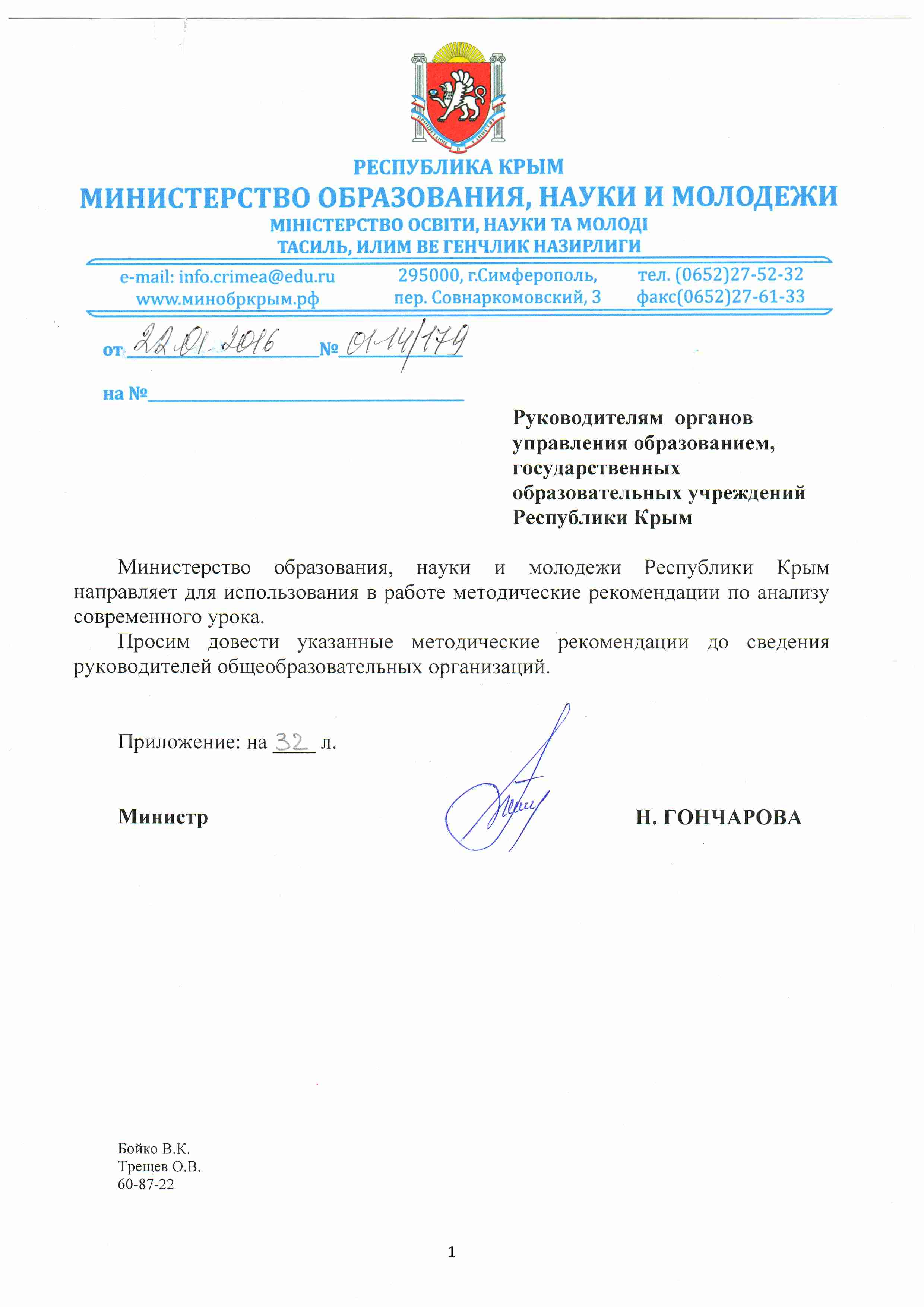 